PREVÁDZKOVÝ OPIS a POKYNY PRE SERVIS a ÚDRŽBU(Production Support Assurance - PSA)Dátum poslednej modifikácie: 			DD.MM.YYYYVerzia:					v0.1				Stav:					Vzorový dokumentVlastník dokumentu: 			XYDokument vytvoril: 		XYDokument schválil:		XYHistória dokumentuHistória revíziíSchvaľovanieZoznam schvaľovateľov:RozdeľovníkTento dokument je:	Všeobecne prístupný v rámci organizácie	Prístup je limitovaný len pre nasledovných ľudí:Uloženie dokumentu<Lokalita, kde je dokument uložený>Poznámka:Toto je výtlačok elektronického dokumentu. Papierové kópie sú aktuálne len v deň, kedy sú vytlačené. Prosím kontaktujte autora dokumentu, ak máte pochybnosti o aktuálnosti dokumentu.Contents1	Úvod	51.1	Rozsah	51.2	Definícia skratiek	52	Sumárny popis	52.1	Obchodné východiská projektu	52.2	Obchodné (funkčné) požiadavky	52.3	Technologické (HW) a softwareové (SW) požiadavky	62.4	Nefunkčné požiadavky	62.4.1	Požiadavky na rast a škálovateľnosť	62.4.2	Kapacita a priepustnosť systému	72.4.3	Dostupnosť a spoľahlivosť systému	72.4.4	Požiadavky na bezpečnosť	73	Konfigurácia siete	84	Konfigurácia operačných systémov	85	Konfigurácia aplikácií	85.1	Zoznam aplikačných interfejsov	85.1.1	Aplikačné interfejsy	95.1.2	Topológia systému	95.1.3	Požadované operačné systémy	105.1.4	Dátové slovníky (číselníky)	105.1.5	Dátové vzťahy	105.1.6	Atribúty dátových tabuliek	105.2	Vývojové nástroje a aplikačné prevádzkové prostredie	105.2.1	Integračné prostredie (middleware)	115.2.2	Tranzakčný manažér	115.2.3	Nastavenie aplikačných parametrov	115.2.4	Konfigurácia aplikácie a web aplikácie	115.2.5	Komunikačný port aplikácie	126	Zálohovanie systému a nastavenie monitorigu	127	Prevádza systému a prevádzkové procedúry	127.1	Prevádzková procedúra aplikácie	127.1.1	Spustenie a zastavenie aplikácie a vedenie kontrolného záznamu	127.2	Procedúra pre obnovu systému	137.3	Vykonanie dávkovej aplikačnej operačnej procedúry (napr. dennej uzávierky)	137.3.1	Spustenie dávkovej aplikačnej procedúry / plánovanie úloh a operčný postup	137.4	Operačná mapa (tabuľka)	147.5	Dohody s tretími stranami o kvalite servisu (SLA – Service Level Agreement)	157.6	Špeciálne požiadavky	168	Riešenie problémov	169	Bezpečnostné nastavenia	169.1	Správa úžívateľských profilov aplikácie	169.2	Politika správy užívateľských hesiel	169.3	Matica užívateľských prístupov	169.3.1	Vytvorenie užívateľského profilu, skupinový užívateľský profil	169.3.2	Zrušenie užívateľského profilu	169.3.3	Modifikácia / aktualizácia užívateľského profilu	179.3.4	Reaktivácia užívateľského profilu	1710	Príloha A: Užívateľské požiadavky na systém	1911	Príloha B: Testovacie kritériá a testovacie reporty	1911.1	UAT testovacie kritériá a report (Users Acceptance Test)	1911.2	SIT testovacie kritériá a report (System Integration Test)	1912	Príloha C: Bezpečnostná správa	1912.1	Application security control document	1912.2	Odolnosť voči atakom	1912.3	Bezpečnostné riziká spojené s užívateľskými profilmi	1912.4	Dokument výnimiek	1913	Príloha D: Plán kontinuity obchodných aktivít	2113.1	Kontinuita podpory obchodných aktivít	2114	Príloha E: Servisný proces	2114.1	Podporný proces	2114.2	Akceptácia zaškolenia prevádzkového personálu	2115	Príloha G: SLA  dohody	2116	Príloha  F: Servisné kontakty	21ÚvodTento dokument sumarizuje základné informácie ako sú funkčnosť produkčnej siete, systémov, databáz, aplikačných rozhraní a nefunkčných parametrov IT aplikácií. V jednotlivých častiach sa bude odkazovať na detailné informácie obsiahnuté v existujúcich dokumentoch.RozsahTáto sekcia zahŕňa informácie týkajúce sa rozsahu tohto dokumentu. <Skupina aplikácií> pokrýva nasledovné aplikácie:Tabuľka 1: Informácie o aplikáciáchPoznámka: Dokument môže byť vytvorený na úrovni „Skupiny aplikácií“ alebo na „Úrovni aplikácie“. Jednoducho povedané obsahuje zoznam všetkých aplikácií / systémov, ktoré sú pokryté v tomto dokumente.Definícia skratiekTáto sekcia dokumentuje použité skratky a terminológiu špecificky použitú v tomto dokumente. Tabuľka 2: Definície a skratkySumárny popis Táto sekcia obsahuje základný popis riešenia ako je popis funkčnosti, popis siete, systémov, databáz a aplikačných interfejsov ako aj nefuknčných parametrov aplikácií. Detailné informácie k jednotlivým častiam riešenia sa nachádzajú v dokumentoch, na ktoré sa tento dokument bude v ďalších častiach odkazovať.Obchodné východiská projektu<Táto sekcia zahŕňa informácie o projekte a type aplikácií pre ktoré je tento dokument vytváraný >Obchodné (funkčné) požiadavkyTáto sekcia sumarizuje obchodné funkčné požiadavky pre daný typ aplikácie, ktorý má byť výstupom zmenového konania, resp. projektu <Meno aplikácie>.Sekcia obchodných požiadaviek je v podstate časť, v ktorá dokumentuje zoznam požiadaviek na aplikáciu, ktorá má byť v rámci zmenového konania, resp. projektu vyvinutá. Obsahuje informácie o výhodách požadovanej aplikácie a ako takéto riešenie pomôže zákazníkom. <Vymenujte zároveň aj aplikácie (nie SW produkty), pre ktoré je tento servis určený>.Vzhľadom na fakt, že terminológia použitá v tomto dokumente má technický, resp. špecializovaný význam vo vťahu k projektu <Meno aplikácie>, význam jednotlivých termínov alebo skratiek je v Prílohe A. Tabuľka 3: Zoznam aplikáciíTechnologické (HW) a softwareové (SW) požiadavkyTáto sekcia poskytuje informácie a požiadavkách na technologické prostredie (hardware) a komponentoch programového vybavenia (software), ktoré sú potrebné na podporu nového riešenia.Nefunkčné požiadavkyTáto časť dokumentuje nefunkčné požiadavky na výsledné riešenie.Nefunkčné požiadavky špecifikujú požadovanú úroveň služieb, ktoré musí systém poskytovať, neprodukčné vlastnosti, ktoré musí systém mať a s akými obmedzeniami sa musí vysporiadať. Nefukčné požiadavky sa môžu vzťahovať na systém ako celok, alebo na jeho časti alebo na vybrané užívateľské prípady (use case).  Príklady nefunkčných požiadaviek:Úroveň kvality poskytovaných služieb (SLR/SLA) definuje prevádzkové parametre, ktoré musí systém spĺňaťPožiadavky na kvalitu poskytovaných služieb môžu zahŕňať; Kapacitu a prevádzkovú priepustnosť systémuPodporu rastu (škálovateľnosť)DostupnosťBezpečnosťPožiadavky na zabezpečenie kontinuity obchodných administratívnych procesov (BCM)Ostatné neprevádzkové požiadavky, ktoré musí systém spľňať: PortovateľnosťServisovateľnosťObmedzenia, ktoré musí systém zohľadňovať a zahrňovaťZohľadnenie obchodných, resp. regionálnych špecifíkTechnologické štandardyPre infraštruktúrne projekty sú nefunkčné požiadavky kľúčové ako napríklad inštalácia nového sieťového riešenia.Požiadavky na rast a škálovateľnosťTáto časť dokumentu poskytuje informácie o požiadavkách na podporu rastu obchodných objemov a požiadavky na škálovatľnosť riešenia.Identifikujte všetky predvídateľné projekcie rastu (plánované ročné nárasty obchodných objemov, resp. odhad časovej periódy do nasledujúceho významného nárastu kapacity), detailnejšie:Požadovaný úroveň servisu (napr.: 7x24, 6:00-18:00)Požadovanú úroveň dostupnosti, spoľahlivosti, doby odozvy a pod.Definíciu prípustných výpadkov systémuDetaily dopadov na obchod v prípade výpadkov systému.Poskytnite zoznam aplikácií z pohľadu rastu a skálovateľnosti pre server, ktorý je zvažovaný.Tabuľka 4: Zoznam aplikácií pre zabezpečenia rastu a škálovateľnosti riešeniaKapacita a priepustnosť systémuTáto sekcia popisuje výkonové parametre ako sú priepustnosť, doba odozvy, počet súčasne pracujúcich používateľov, využitie a statické objemové požiadavky. Tabuľka 5: Priepustnosť a kapacita systémuDostupnosť a spoľahlivosť systémuTáto časť definuje miery pre dostupnosť systému, môže byť definovaná ako stredná doba medzi dvomi výpadkami. Poskytuje informácie týkajúce sa dostupnosti a spoľahlivosti aplikácií ivedených v zozname pre daný server. Tak isto definuje cieľovú úroveň dostupnosti, spoľahlivosti a odozvy systému pre vyvíjamnú službu.Tabuľka 6: Dostupnosť a spoľahlivosť systémuPožiadavky na bezpečnosťTáto sekcia sumarizuje bezpečnostné požiadavky, ktoré musí cieľový systém spĺňať. Poskytuje úroveň bezpečnosti pre cieľový systém, napríklad expiračné dátumy bezpečnostných certifikátov alebo požiadavky na implementáciu bezpečnostných funkcií (audit log) Konfigurácia sieteTáto časť dokumentu poskytuje informácie o požadovanej konfigurácii siete, špecifikácie interfejsov a spôsobe komunikácie aplikácií. Konfigurácia operačných systémovTáto časť dokumentu obsahuje zoznam konfiguračných parametrov operačných systémov a hodnôt, na ktoré majú byť nastavené. Rovnako obsahuje aj informácie o konfigurácii databázových systémov, aplikačných interfejsov, mená serverov IP adries a fyzického umiestnenia.Konfigurácia aplikáciíTáto sekcia obsahuje zoznam konfigurácií relevantných aplikácií. Poskytuje informácie aj o nasledovných oblastiach:Popis hlavných funkcií, jednotlivých funkcií a neobchodných funkciíSystémová topológia a operačný modelPožadovaný operačný systém (aplikačné interfejsy, špecifikácie interfejsov a spôsoby komunikácie aplikácií, dátové prenosy)Nastavenie aplikačných parametrov (konfigurácia aplikácií a web aplikácií, komunikačné porty aplikácií a integračných aplikácií, popis dátových prenosov)Zoznam aplikačných interfejsovTáto sekcia poskytuje informácie o dátových tokoch pre konfiguráciu databázových systémov a konfiguráciu aplikačných systémov. Obrázok 1: Príklad konfiguračného diagramu  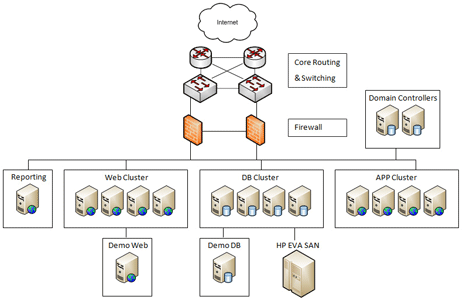 Obrázok 2: Príklad diagramu dátových tokovAplikačné interfejsyInterfejs je zdieľané rozhranie medzi dvomi funkčnými jednotkami definované funkčnými charakteristikami, signálnymi charakteristikami alebo inými charakteristikami podľa potreby. Koncept interfejsov zahŕňa aj špecifikácie komunikačného spojenia medzi dvomi entitami majúcimi rozdieľnu funkčnosť. Tabuľka 7: Aplikačné interfejsyTopológia systémuTáto kapitola popisuje topológiu a geografické rozloženie systému, definíciu uzlov (počítačových platforiem) a sieťových komponentov a kde a ako používajú externé systémy.Tabuľka 8: Informácie o interfejsochPožadované operačné systémyTáto časť identifikuje požamdované operačné systémy potrebné na prevádzku cieľovej aplikácie.Tabuľka 9: Požadované operačné systémy pre každú aplikáciuDátové slovníky (číselníky)Táto sekcia dokuentuje informácie o štandardných číselníkoch, lktoré sa v aplikácii používajú. Obsahujú definíciu metadát a reprezentáciu dátových elementov. Poskytujú informácie o všetkých dátovývh elementoch ako sú tabuľky, pohľady a vzťahy. Tabuľka 10: Tabuľka dát       Dátové vzťahyPopisuje vzťahy medzi databázovými tabuľkami.Popisuje každú reláciu (v abecednom poradí) každého páru databázových tabuliek. Tabuľka 11: Dátové vzťahyAtribúty dátových tabuliekPopisuje každý atribút tabuľky.Tabuľka 12: AtribútyVývojové nástroje a aplikačné prevádzkové prostredieTáto časť dokumentu popisuje vývojové nástroje použíté na vývoj aplikácie, programovacie jazyky a potrebné kompilátory. Tabuľka 13: Vývojové nástroje a prostrediaIntegračné prostredie (middleware)Middleware je programový systém, ktorý prepája programové komponenty alebo aplikácie. Najčastejšie sa používa na podporu veľmi komplexných, distribuovaných aplikácií alebo architektúr. Zvyčajne zahŕňa web servery, aplikačné servery, systémy na správu obsahu a dokumentov a podobné nástroje, ktoré podporujú vývoj a prevádzku aplikácií. Ak je táto vrstva požadovaná, poskytnite informácie v nasledovnej časti. Nahraďte príklad uvedený v nasledovnej tabuľke.Tabuľka 14: MiddlewareTranzakčný manažérAk aplikácia požaduje inštaláciu tranzakčného manažéra (ako napr. CICS), uvedte detailné informácie v tabuľke:Tabuľka 15: Nastavenia tranzakčného manažéraNastavenie aplikačných parametrovKonfiguračné parametre popisujú výber a nastavenie hodnôt a možností lokalizovať charakteristické chovanie aplikácie na zosúladenie s prevádzkovým prostredím. Table 16: Nastavenie aplikačných parametrovKonfigurácia aplikácie a web aplikácie Popisuje, ako konfigurovať web aplikácie a popisuje konfiguračné parametre.Table 17: Application and Web Application ConfigurationKomunikačný port aplikáciePopisuje použité komunikačné porty v aplikáciách a nastavenie parametrov.Table 18: Nastavenie parametrov komunikačných portovZálohovanie systému a nastavenie monitoriguPoskytuje informácie o zálohovaní dát a konfigurácii monitoringu systému vrátane politiky, a procedúr definovaných pre daný systém / aplikačné dáta.Prevádza systému a prevádzkové procedúryTáto sekcia popisuje zoznam aplikáčných prevádzkových procedúr, SLA dohody s externými dodávateľmi a podporné procesy.  Prevádzková procedúra aplikácieTáto sekcia popisuje ako relevantnú aplikáciu spustiť, zastaviť a vedenie kontrolného záznamu prevádzky. Poskytnite informácie týkajúce sa prevádzky dodávanej aplikácie, použite nasledovnú metódu na dokumentáciu prevádzkových inštrukcií, ak je to potrebné: Spustenie a zastavenie aplikácie a vedenie kontrolného záznamuTáto časť popisuje informácie potrebné na spustenie systému do prevádzky, resp. na jeho zastavenie.V nasledovnej časti je príklad, ktorý slúži na inšpiráciu a v cieľovom dokumente bude nahradený reálnou procedúrou týkajúcou sa relevantného systému. Štart DB2Na naštartovanie DB2 inštancie je potrebné: Prihlásiť sa ako vlastník inštancie. Spustiť nasledovný príkaz z príkazového riadku: db2start Zastavenie DB2Na zastavenie DB2: Prihlásiť sa ako vlastník inštancie (napr. db2inst1). Zobraziť všetkých užívateľov aplikácie, ktorí si nakonektovaní do špecifickej databázy, ktorú ideme zastaviť. Uistiť sa, že žiadny vitálny proces alebo kritická aplikácia nebeží cez zobrazenie všetkých aplikácií. Na to sú potrebné prístupové práva SYSADM? SYSCTRL alebo SYSMAINT. Zabezpečiť že všeky aplikácie a užívatelia sa odhlásia z databázy. Nakoniec stopnúť inštanciu príkazom:db2stopProcedúra pre obnovu systémuTáto sekcia popisuje proces pre obnovu systému a jeho opätovnú konfiguráciu. Vrátane politík a procedúr na obnovu systému a aplikačných dát.Vykonanie dávkovej aplikačnej operačnej procedúry (napr. dennej uzávierky)Táto sekcia poskytuje informácie o spôsobe vykonania dávkovej uzávierky systému <Meno Aplikácie>.Spustenie dávkovej aplikačnej procedúry / plánovanie úloh a operčný postupPoskytuje informácie týkajúce sa vykonávania uzávierkovej (dávkovej) procedúry. Nižšie sa nachádza príklad operačného časového plánu, formát je potrebné si prispôsobiť konkrétnym podmienkam v banke.Tabuľka 19: Príklad opračného časového plánu Legenda:
Op = Prevádzka systému
SE = Údržba vykonávaná systémovým administrátorom
On = Úloha číslo „n“ v rámci operačného procesu
Sn = Úloha č. „n“ v rámci údržby systémuTabuľka 20: Zoznam úloh v rámci prevádzkového plánuOperačná mapa (tabuľka)Tieto informácie sú určené na identifikáciu závislostí ostatných aplikácií v prípade, že sa zmení konfigurácia jedného servera.V pripojenej tabuľke sú uvedené ostatné aplikácie, ktoré sú prevádzkované na zdieľanom serveri, resp. server má viac inštalovaných viac aplikácií. Tabuľku si banka upraví podľa potreby.Tabuľka 21: Meno servera a lokalitaTabuľka 22: Konfiguračné parametre serverov (príklad)Dohody s tretími stranami o kvalite servisu (SLA – Service Level Agreement) Táto sekcia obsahuje informácie o dohode s externým poskytovateľom prevádzkových služieb o kvalite ním dodávaných služieb (ako sú servisné hodiny, reakčné doby, podporu na mieste a pod.). Detailné parametre dohody môžu zdokumentované byť v samostatnej prílohe. Tabuľka 23: SLA s externým dodávateľomŠpeciálne požiadavkyTáto sekcia zahŕňa všetky speciálne požiadavky, ktoré je potrebné zohľadniť pri používaní aplikácie. Riešenie problémovTáto časť obsahuje informácie o riešení problémov, ktoré sa môžu vyskytnúť pri prevádzke a používaní aplikácie. Taktiež obsahuje zoznam známych a vyriešených incidentov a problémov. Požiadavky na riešenie problémov obsahujú:Servisná procedúraTechnická dokumentácia  Spôsob distribúcie SW  Dátové závislosti na HW a SW Popis už vyriešených incidentov a problémovŠkolenia Kontaktné zoznamy Bezpečnostné nastaveniaTáto sekcia obsahuje informácie o nastavení bezpečnostných parametrov, ktoré musia byť zohľadnené.Správa úžívateľských profilov aplikácieTáto sekcia poskytuje informácie o správe prístupových práv užívateľov, procese vytvárania, modifikácie a znefunkčnenia užívateľských profilov. Tieto postupy by mali byt verifikované minimálne interným IT auditom.Politika správy užívateľských hesielTáto časť dokumentu popisuje požiadavky na kvalitu a správu používateľských hesiel v súlade s bezpečnostnou politikou banky. Uvádzame niekoľko príkladov pre inšpiráciu na definovanie vlastných pravidiel: Minimálna dĺžka hesla, doporučenie min.  8 znakovMaximálna dĺžka hesla Vnútenie zmeny hesla pri prvom prihláseníNastavenie doby platnosti heslaHistória použitých hesiel, doporučenie 5Počet nekorektných pokusov o prihlásenie, doporučenie 3Heslo nesmie byť rovnaké ako užívateľský profilUžívateľ si môže meniť heslo kedykoľvek   Matica užívateľských prístupovVytvorenie užívateľského profilu, skupinový užívateľský profilTáto sekcia poskytuje informácie a procese vytvárania užívateľských profilov / skupinových užívateľských profilov. Zrušenie užívateľského profiluTáto čast popisuje procedúru popisujúcu postup pri rušení užívateľského profilu alebo skupinového užívateľského profilu.Modifikácia / aktualizácia užívateľského profiluTáto čast popisuje procedúru popisujúcu postup pri zmenách užívateľského profilu alebo skupinového užívateľského profilu.Reaktivácia užívateľského profiluTáto čast popisuje procedúru popisujúcu postup pri reaktivácii užívateľského profilu alebo skupinového užívateľského profilu. Príloha A: Užívateľské požiadavky na systémTáto časť dokumentuje užívateľské funkčné aj nefunkčné požiadavky na systém, ako aj zoznam formulárov a dokumentov, s ktorými bude systém pracovať.Príloha B: Testovacie kritériá a testovacie reportyV tejto sekcii sú popísané testovacie prístupy a postupy, testovacie prípady a formuláre použité pre dokumentáciu výsledkov jednotlivých fáz testovania.UAT testovacie kritériá a report (Users Acceptance Test)Táto kapitola definuje pristup a priebeh užívateľského akceptačného testovania, finálne akceptačné kritériá a spôsob prezentovania priebežných a finulnych vásledkov testovania. SIT testovacie kritériá a report (System Integration Test)Táto kapitola definuje pristup a priebeh integračného testovania, finálne akceptačné kritériá a spôsob prezentovania priebežných a finulnych vásledkov testovania. Príloha C: Bezpečnostná správaTáto časť definuje formu hodnotenia bezpečnostných parametrov aplikácie, ako aj spôsob a formu prezentácie výsledkov.Application security control documentTáto časť obsahuje stanovisko interného auditu k dodanej aplikácii a rozhodnutie o úrovni splnenia legislatívnych a interných predpisov.Odolnosť voči atakom	V tejto časti je zdokumentovaný výsledok testovania odolnosti voči atakom.Bezpečnostné riziká spojené s užívateľskými profilmiV tejto časti sa poskytnú informácie o bezpečnostných rizikách spojených s užívateľskými profilmi. Determinujú sa potenciálne oblasti napadnutia systému vo väzbe na užívateľske profily. Dokument výnimiekTento dokumrnt poskytuje prehľad o výnimkách schválených pre daný systém. Cieľom je zdokumentovať výnimky z interných pravidiel a ich dôvody. Príloha D: Plán kontinuity obchodných aktivítKontinuita podpory obchodných aktivít Táto sekcia popisuje ako sa má vykonať zotavenie systému po výskyte kritickej situácie / výpadku systému.. Príloha E: Servisný procesPodporný procesTáto sekcia poskytuje informácie o podpornom procese pre všetky časti aplikácie (technologická infraštruktúra, platformy, aplikácie) Akceptácia zaškolenia prevádzkového personáluPopisuje realizáciu a rozsah školení poskytnutých prevádzkovému personálu banky a akceptáciu zodpovedným pracovníkom prevádzky. Príloha G: SLA  dohodyObsahuje informácie o SLA dohodách s externými dodávateľmi pre danú aplikáciu.Príloha  F: Servisné kontaktyTáto časť obsahuje detailné informácie o štruktúre podporného tímu vrátane informácie či ide o externého dodávateľa, kontaktné čísla na pracovisko a mobilný telefón, e-mail a servisné formuláre pre danú aplikáciu..ČíslorevízieDátumPopis zmenyRevidoval1.0DD.MM.YYYYReferenčný dokumentXYMenoPozíciaDátumVerziaMenoPozícia<meno><pozícia>Skupina aplikáciíNázov aplikácieSkratka pre aplikáciuSkratky Definícia použitej skratkyUnikátny identifikátor aplikácieFunkčné požiadavkyAkceptačné kritériá Priorita Obchodné pravidloServisServisné hodinyČas odozvyDopad ba obchodČísloKomponent pracovnej zatazeVýchodisková úroveň (Nepovinné)1. rok2. rok Cieľová záťaž na konci 3. rokuNapr. g1Napr. počet volaní Napr. 100 volaní / min.Napr. 500 volaní/min.Napr. 2000 volaní/min.Napr. 2000 volaní / min.SlužbaServisná dobaDoba odozvyDopad na obchodČíslo procesuPopisVstupné dátaVýstupné dátaInterfejs ID alebo menoPopisUzolTyp interfejsu(Batch/Online)Protokol interfejsuČíslo PortuFrekvencia komunikácie(v reálnom čase, denne, mesačne ...)ID uzla aleboMeno uzlaPopisOperačný systém (číslo verzie, edície, korekcie)PoznámkaTabuľkaPopisMapovanie na logický dátový modelTabuľka 1Tabuľka 2KardinalitaMenoPopisDátový typ a dĺžkaPreddefinovaná hodnotaPovolená hodnotaKľúčové poleNo.Vývojový nástroj / kompilátor / prevádzkové prostredieVerziaPoznámkaNo.MiddlewareVerziaPoznámkaInštaluj v uzle_ID.Inštaluj na uzle <Meno>Inštaluj na serveri <Meno> No.Transačný manažérVerziaPoznámkaInštaluj v uzle_ID.Inštaluj na uzle <Meno>Inštaluj na serveri <Meno> Aplikácia / Názov SW produktuParameterHodnotaPoznámkaMeno web aplikácieParameterHodnotaPoznámkaKomunikačný portParameterHodnotaPoznámkaČasDeňDeňDeňDeňDeňDeňDeňDeňDeňDeňDeňDeňDeňDeňServisný modelČasPoPoUtUtStStŠtŠtPiPiSoSoNeNeServisný modelČasOpSEOpSEOpSEOpSEOpSEOpSEOpSEServisný model0:00O1O1O1O1O1O1O124x71:002:003:00O2O2O2O2O2O2O24:005:006:007:008:009:00S1S1S1S1S110:0011:0012:0013:0014:0015:0016:0017:0018:0019:0020:0021:0022:00S223:00ID ÚlohyPopisTrvanie / časové oknoPoznámkaO1<Popis operácie; uzávierkový proces ><časový plán>O2S1S2No.Meno alebo skratky aplikácieMeno SID dokuemntuUmiestnenie dokumentuVlastník dokumentuKontaktné číslo / e-mail1<Meno aplikácie><XXX_SID_Platforma_yymmdd.doc><umiestnenie v repozitory>234<Server#1 name><Server#2 name><Server #3 name><Server #4 name>Server BrandServer ModelServer PlatformServer NameSerial NumberProcessor MemoryHard diskO/SService Pack Software Installed  (prerequisite software)Other System SoftwareCore Application installedAnti VirusTapeBackup SoftwareLocation / CabinetApplication Server IP address.  / Net mark / GatewayDatabase Server IP address. / Net mark / GatewayWINS settingsDNS settingsSecurity FunctionApplication AccessTCP port numberUDP port numberVirtual IP address / Net mark / GatewayAppllication. Call DNS namingBkup NIC card / IP addr. / Net mark / GatewayServer ZoneMeno aplikácieLokalita a teamPoznámka